Куда пойти учиться после 9-го класса?Список учреждений среднего профессионального образования  города КемеровоНазвание учреждения среднего профессионального образования АдресСайтСпециальностиГОУ СПО «Кемеровский областной художественный колледж»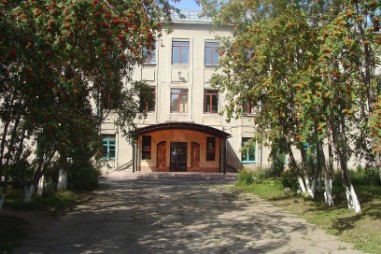 650002, Кемерово, проспект Шахтёров, 29http://кохк.рф-Дизайн-Живопись-ДПИГОУ СПО «Кемеровский областной колледж культуры и искусств»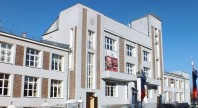 650010, Кемерово, ул. Карболитовская, 11http://www.kocci.ru -«Музыкальное искусство эстрады»по виду «Эстрадное пение»»-«Сольное и хоровое народное пение»- «Народное художественное творчество» по виду «Хореографическое творчество»-«Социально-культурная деятельность»по виду «Организация и постановка культурно-массовыхмероприятий и театрализованных представлений»-«Библиотековедение»ГОУ СПО "Кемеровский музыкальный колледж"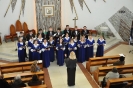 650004, г. Кемерово, ул. Спортивная, 93http://www.kmk42.ru-Инструментальное исполнительство- Вокальное искусство- Хоровое дирижирование- Теория музыки ГОУ СПО "Губернаторский техникум народных промыслов"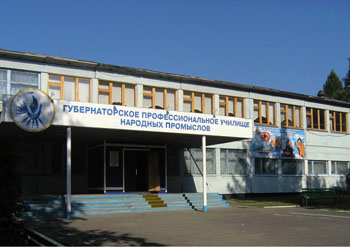  650024 г. Кемерово, ул. Космическая, 8аhttp://gpunp.narod.ru-Конструирование, моделирование и технология швейных изделий-Дизайн (по отраслям)-Художественная обработка дерева (лоза, береста, резьба по дереву)-Художественная роспись по металлу-Художественная керамика-Художник по костюму-Парикмахер-ЮвелирГОУ СПО «Кемеровский коммунально-строительный техникум»   им. В.И. Заузелкова 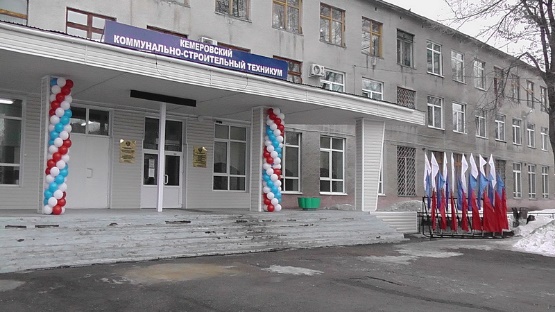 650070, Кемерово, ул. Тухачевского, 23аhttp://www.ккст.рф-Земельно-имущественные отношения
-Теплоснабжение и теплотехническое оборудование-Техническая эксплуатация и обслуживание электрического и электромеханического оборудования-Садово-парковое и ландшафтное строительство-Водоснабжение и водоотведение-Монтаж и эксплуатация внутренних сантехнических устройств, кондиционирования воздуха и вентиляции-Экономика и бухгалтерский учет-Право и организация социального обеспечения-Техническое регулирование и управление качествомГАОУ СПО КО «Кузбасский техникум архитектуры, геодезии и строительства»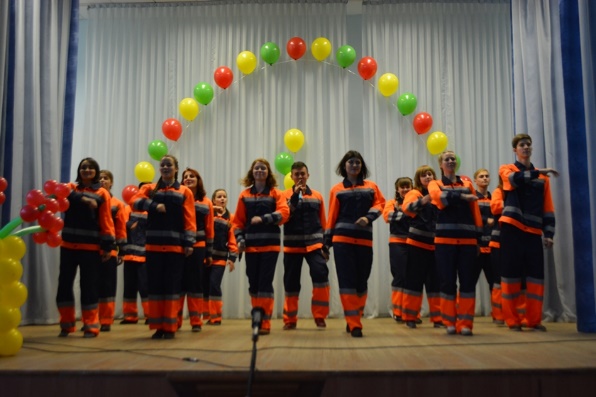  650024, г. Кемерово, ул. Радищева, 5http://kuztagis.ru/site/- Архитектура и дизайн-Геодезии, Землеустройства, Кадастра-Строительство автомобильных дорог и «ТЭМ»-Строительство зданий и сооруженийГОУ СПО  «Кемеровский профессионально-технический техникум»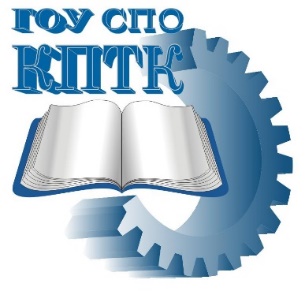 650070, г. Кемерово, Химиков проспект, 2аhttp://www.kptc.org-Техническое обслуживание и ремонт автомобильного транспорта-  Организация перевозок и управление на транспорте (по видам)- Автомеханик- Правоохранительная деятельность
-  Банковское дело
- Социальная работаФГОУ СПО «Кемеровский технический техникум»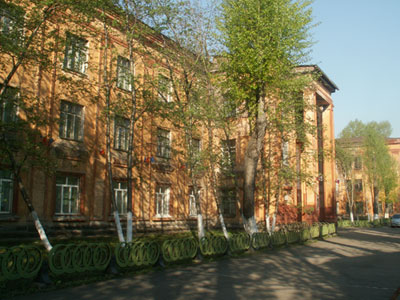 650021, г. Кемерово, ул. Стахановская 1-я, 1/1http://kemtech.farx.ru-Банковское дело-Автоматизация технологических процессов и производств (по отраслям)-Техническая эксплуатация и обслуживание электрического и электромеханического оборудования (по отраслям)-Химическая технология органических веществ-Монтаж и техническая эксплуатация промышленного оборудования (по отраслям)-Коксохимическое производствоГОУ СПО «Сибирский политехнический 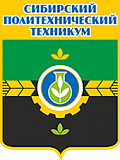 техникум»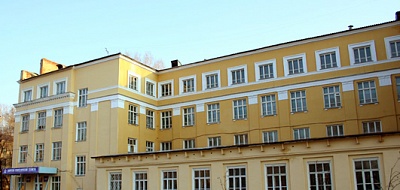 650001, г. Кемерово, ул. 40 лет Октября, 4http://www.spt42.ru-Компьютерные сети-Программирование в компьютерных системах-Право и организация социального обеспечения-Техническая эксплуатация и обслуживание электрического и электромеханического оборудования-Монтаж и техническая эксплуатация промышленного оборудования-Техническое обслуживание и ремонт автомобильного транспорта-Автоматизация технологических процессов и производств-Химическая технология органических веществ-Банковское дело-Лаборант-аналитик-Электромонтер по ремонту и обслуживанию электрооборудования-Электромонтер охранно-пожарной сигнализации-Слесарь по контрольно-измерительным приборам и автоматике-Наладчик компьютерных сетейГКПОУ «Кемеровский горнотехнический техникум»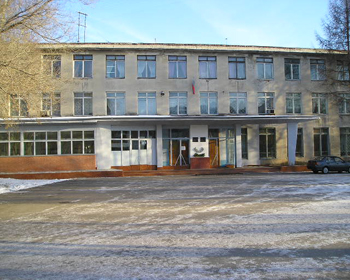 650002, г. Кемерово, пр. Шахтеров, 52http://www.kemgtk.ruhttp://www.кемгтт.рф-Открытые горные работы-Подземная разработка месторождений полезных ископаемых-Обогащение полезных ископаемых -Шахтное строительство-Техническая эксплуатация и обслуживание электрического и электромеханического оборудования (по отраслям)-Компьютерные системы и комплексы (внебюджетная основа)- Информационные системы (по отраслям) -Документационное обеспечение управления и архивоведение НОУ СПО «Кемеровский кооперативный техникум»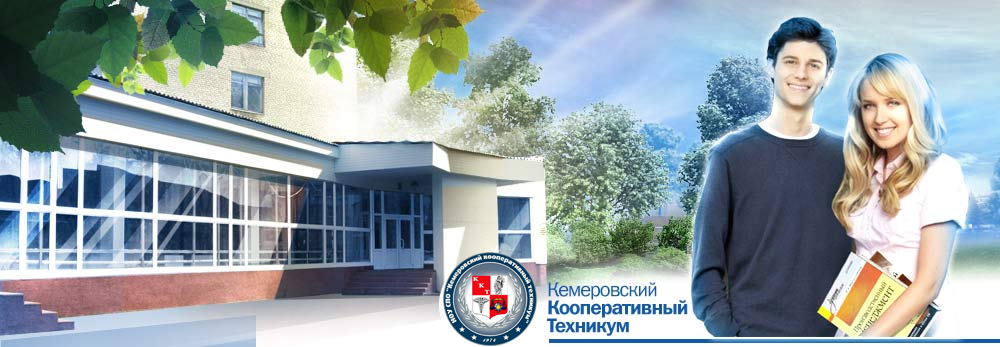 650070, г. Кемерово, ул. Тухачевского, 32http://coopteh.ru-Экономика и бухгалтерский учет  -Банковское дело -Коммерция-Гостиничный сервис    -Право и организация социального обеспечения  Среднетехнический факультетФГБОУ ВПО «РЭУ им. Г.В. Плеханова»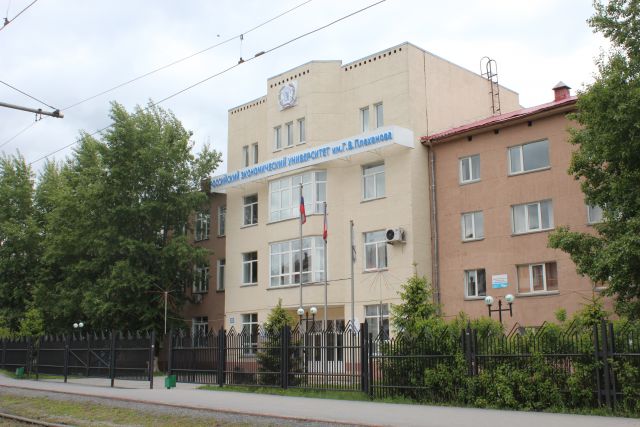 г. Кемерово, пр. Кузнецкий, 39http://kemerovo.rea.ru/Abitur/foster_campaign/finish_school/- Право и организация социального обеспечения- Экономика и бухгалтерский учет» (по отраслям)КемТИПП Среднетехнический факультет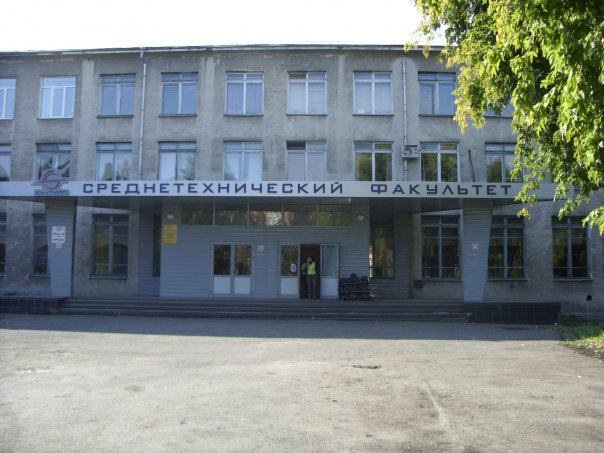 650036, г. Кемерово, ул. Терешковой, 35http://www.kemtipp.ru/?page=stf-Экономика и бухгалтерский учет (в пищевой промышленности)-Организация обслуживания в общественном питании-Монтаж и техническая эксплуатация холодильно-компрессорных машин и установок (в пищевой промышленности)-Монтаж и техническая эксплуатация промышленного оборудования в пищевой промышленности)-Техническая эксплуатация оборудования в торговле и общественном питании-Технология хлеба, кондитерских и макаронных изделий-Технология молока и молочных продуктов-Технология продукции общественного питания-Пожарная безопасность   ГОУ СПО «Кемеровский техникум индустрии питания и сферы услуг»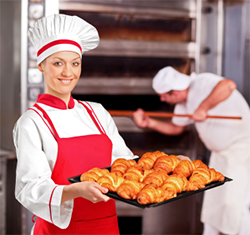 650024, г. Кемерово , ул. Радищева, 7 
Телефон/факс: (3842) 38-14-79http://42tip.ru/index.php/abiturientu - Технология хлеба, кондитерских и макаронных изделий-Технология общественного питания-Оператор процессов колбасного производства-Гостиничный сервис-Товароведение и экспертиза качества потребительских товаровГБОУ СПО "Кемеровский аграрный техникум" им. Г.П. Левина 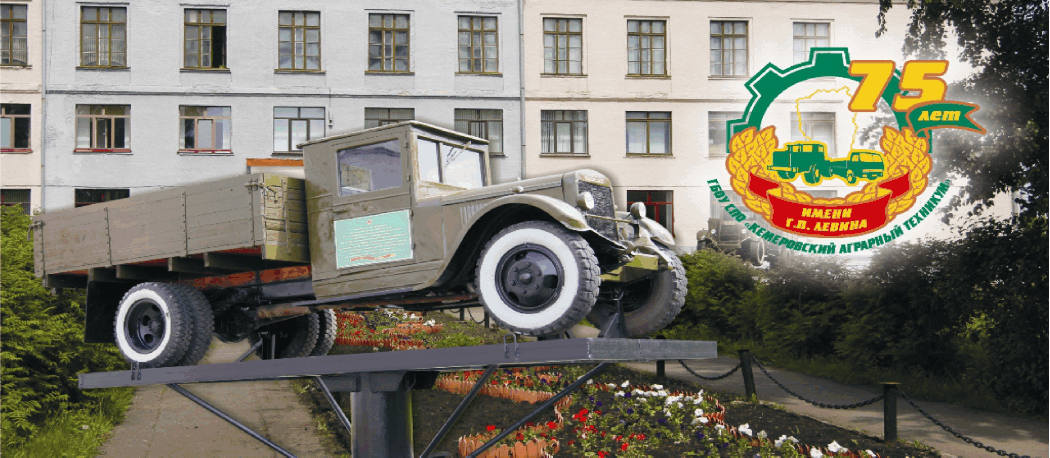 650517, Кемеровская обл.,Кемеровский р-н, п. Металлплощадка,ул. Новая 3а.http://www.kat-kem.ru-Экономика и бухгалтерский учет (по отраслям)-Агрономия-Механизация сельского хозяйства-Техническое обслуживание и ремонт автомобильного транспорта-Зоотехния-Автомеханик-Мастер по техническому обслуживанию и ремонту машинно-тракторного парка-Тракторист-машинист сельскохозяйственного производства-Машинист дорожных и строительных машинГБОУ СПО "Кемеровский областной медицинский колледж"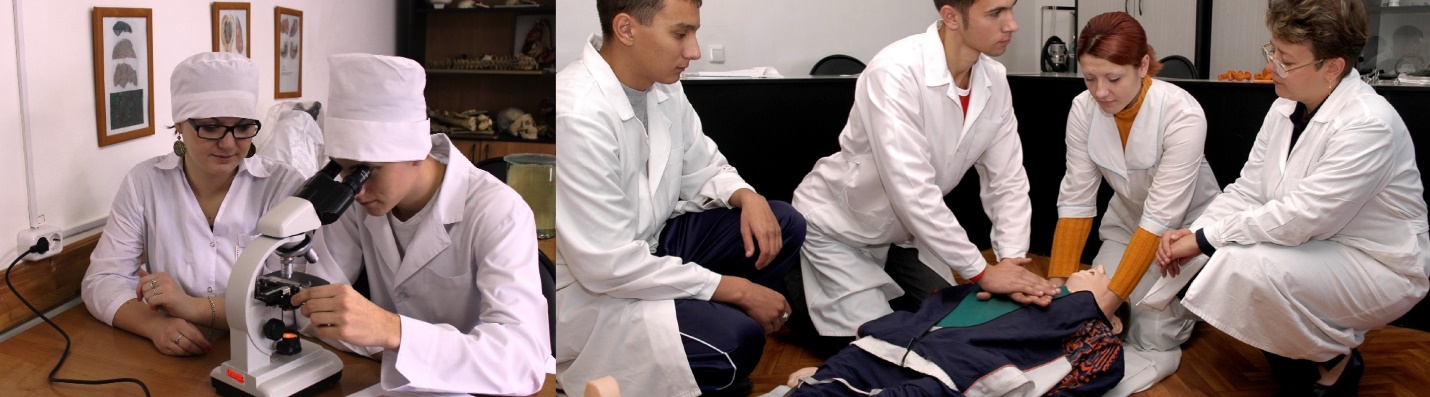 650000, г. Кемерово, ул. Николая Островского, 10http://www.medical42.ru-Лечебное дело-Акушерское дело-Сестринское дело-Лабораторная диагностика-Стоматология ортопедическая-ФармацияГОУ СПО «Кемеровский педагогический колледж»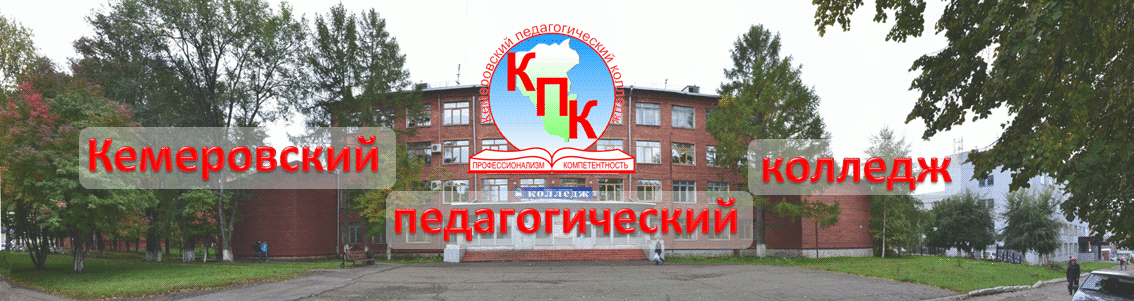 650023, г. Кемерово, Ленина проспект, 126аhttp://kempc.edu.ru-Преподавание в начальных классах-Дошкольное образование-Физическая культура-Профессиональное обучение (по отраслям):Программирование в компьютерных системах;Строительство и эксплуатация зданий и сооружений:-Педагогика дополнительного образования(По окончании колледжа присваивается квалификация педагог дополнительного образования (руководитель детского творческого объединения) в области: хореографии; социально-педагогической деятельности)